Ersättning för 82832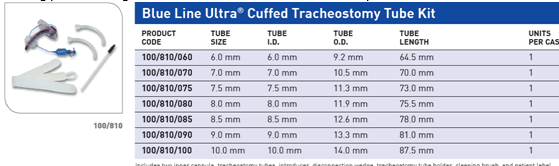 